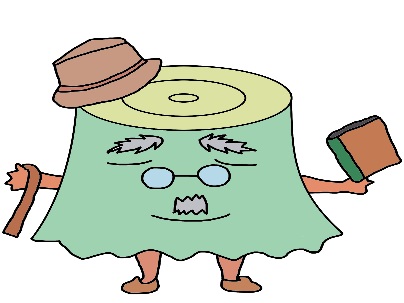 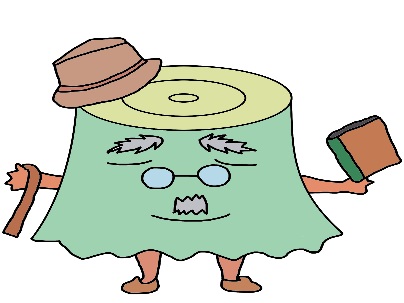 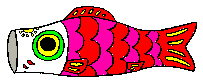 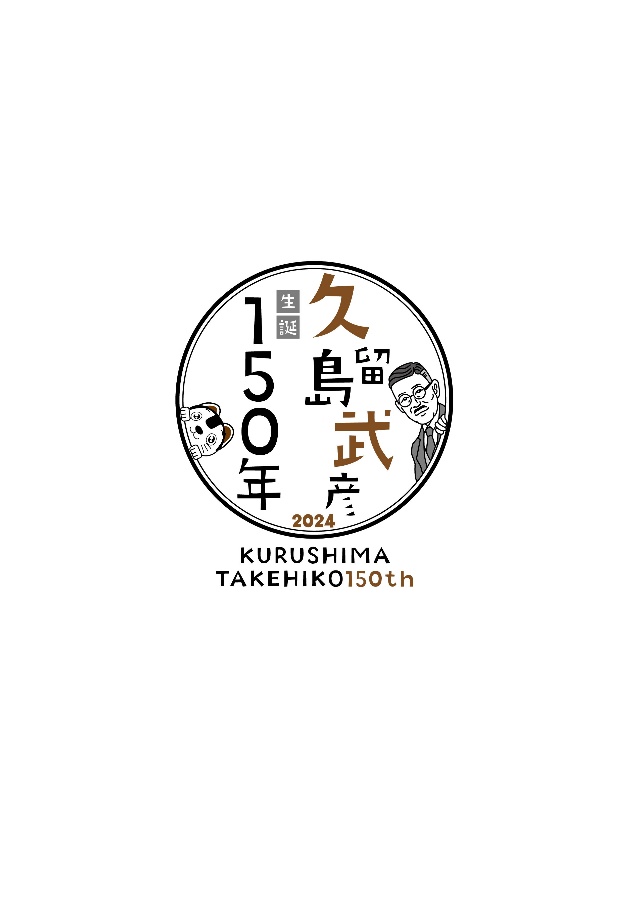 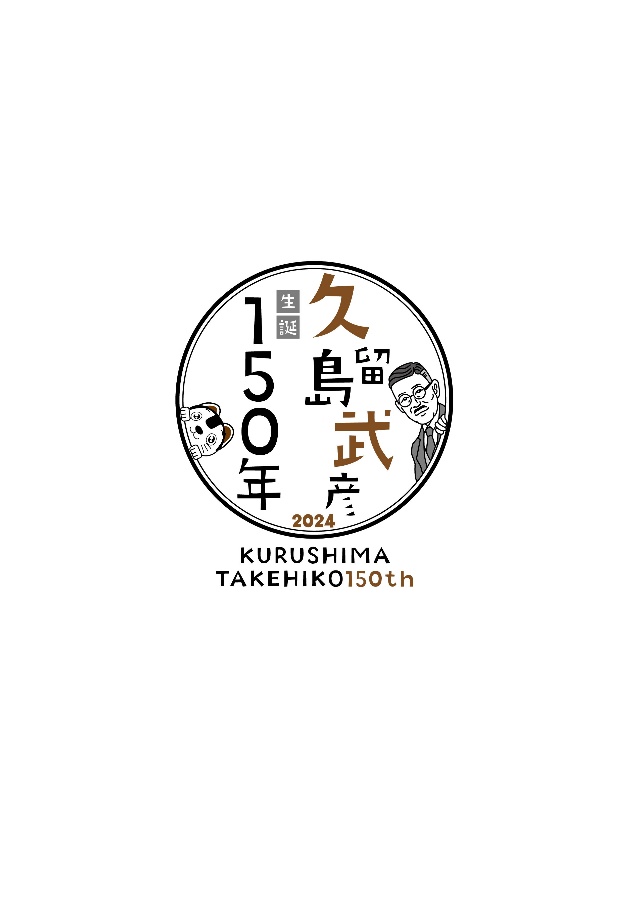 第７４回日本童話祭仮装パレード　参加申込書参加　団体名(プラカードに記載します)参加　団体名(プラカードに記載します)仮装テーマ（仮装内容）仮装テーマ（仮装内容）仮装テーマ（仮装内容）代表者氏名仮装テーマ（仮装内容）仮装テーマ（仮装内容）仮装テーマ（仮装内容）代表者住所〒〒〒〒〒〒代表者電話番号（自宅）　　　 　　　　　　　（自宅）　　　 　　　　　　　（自宅）　　　 　　　　　　　（緊急時連絡先）携帯電話番号（緊急時連絡先）携帯電話番号（緊急時連絡先）携帯電話番号アナウンス原稿祭式会場に到着した際のアナウンス用原稿をご記入ください。別紙でもよいです。　※１分間は約２００文字です。祭式会場に到着した際のアナウンス用原稿をご記入ください。別紙でもよいです。　※１分間は約２００文字です。祭式会場に到着した際のアナウンス用原稿をご記入ください。別紙でもよいです。　※１分間は約２００文字です。祭式会場に到着した際のアナウンス用原稿をご記入ください。別紙でもよいです。　※１分間は約２００文字です。祭式会場に到着した際のアナウンス用原稿をご記入ください。別紙でもよいです。　※１分間は約２００文字です。祭式会場に到着した際のアナウンス用原稿をご記入ください。別紙でもよいです。　※１分間は約２００文字です。祭式会場に到着した際のアナウンス用原稿をご記入ください。別紙でもよいです。　※１分間は約２００文字です。アナウンス原稿アナウンス原稿アナウンス原稿アナウンス原稿No参加者　氏名保護者　氏名学年or年齢No参加者　氏名保護者氏名学年or年齢１１１２１２３１３４１４５１５６１６７１７８１８９１９１０２０交通　係プ　ラカード係◆駐車希望台数と車種を記入してください。◆大型車については縦×横の長さも記入してください。台数車種（大型バス・トラックなどは長さも記入）◆駐車希望台数と車種を記入してください。◆大型車については縦×横の長さも記入してください。